Satellite Dish InstallationTenant Name: __________________________________Date of Request: ________________________________Date of Approval: _______________________________Proposed Installation date of Satellite: _______________This agreement entered this the _____ of ______________________, 20___ allows_________________________ at ____________________________________________          (Tenant)						(Address)to have a satellite dish installed at the expense of ________________________________                                                                                                     (Tenant)as long as there is no damage to the said building, address or property of_______________________________. The management company, apartment complex              (Apartment Complex)or any contractor doing work at the property will not be responsible for the dish or equipment. The said tenant is entirely responsible for the installation and repairs to their satellite system and equipment.________________________________________Tenant					Date_________________________________________Landlord				Date 	     “This institution is an equal opportunity provider and employer”   EQUAL HOUSING OPPORTUNITY 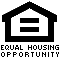 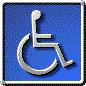 						Revised 07/2014